Rotary objective is to make a difference in the World.   As a Club we work to make our Community a better place to live with a focus on Youth and Elderly.   We work on projects and fundraisers in order to serve our community, but we also take time enjoy fun and fellowship with fellow Rotarians. .        We Serve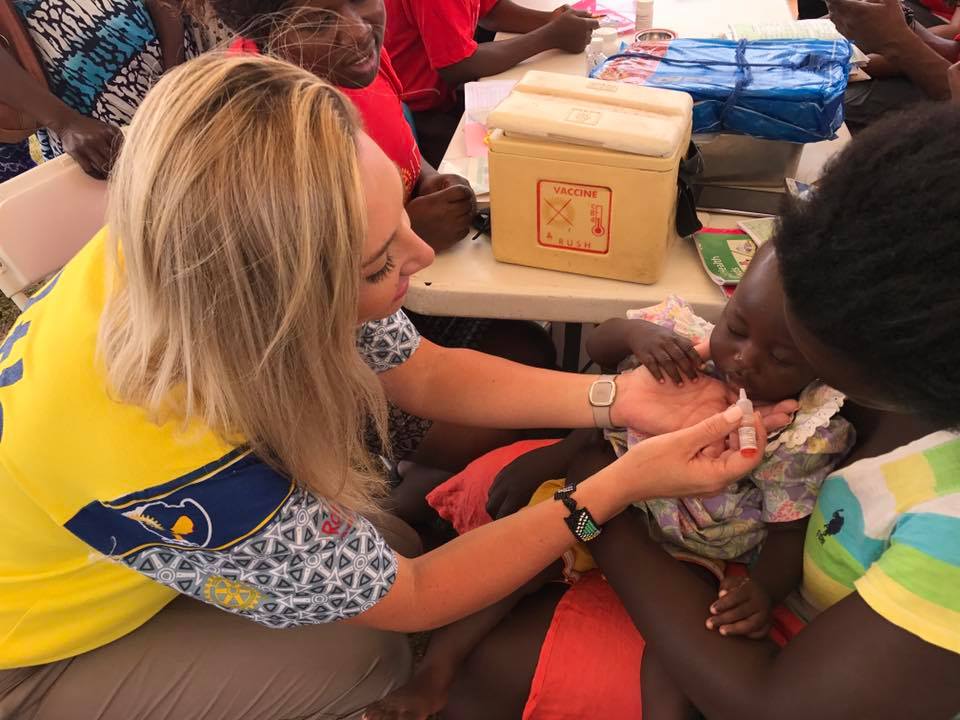     We Work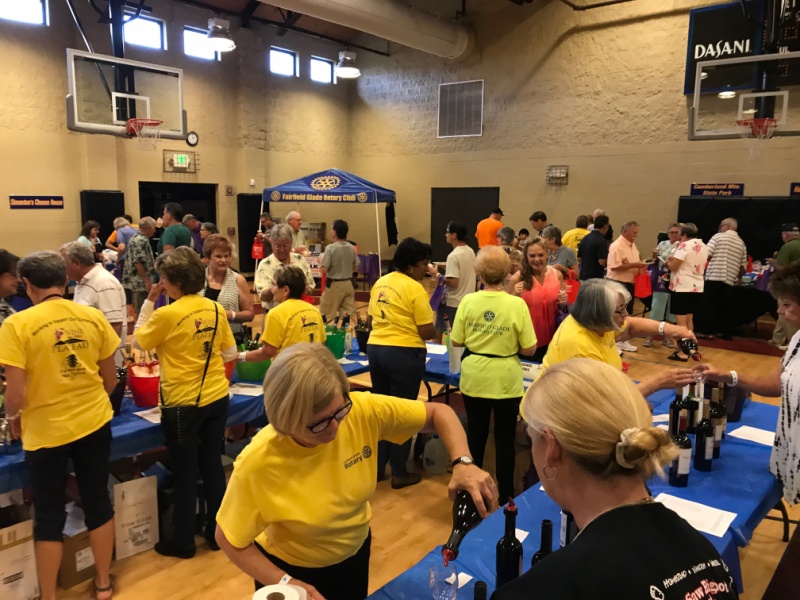       We have Fun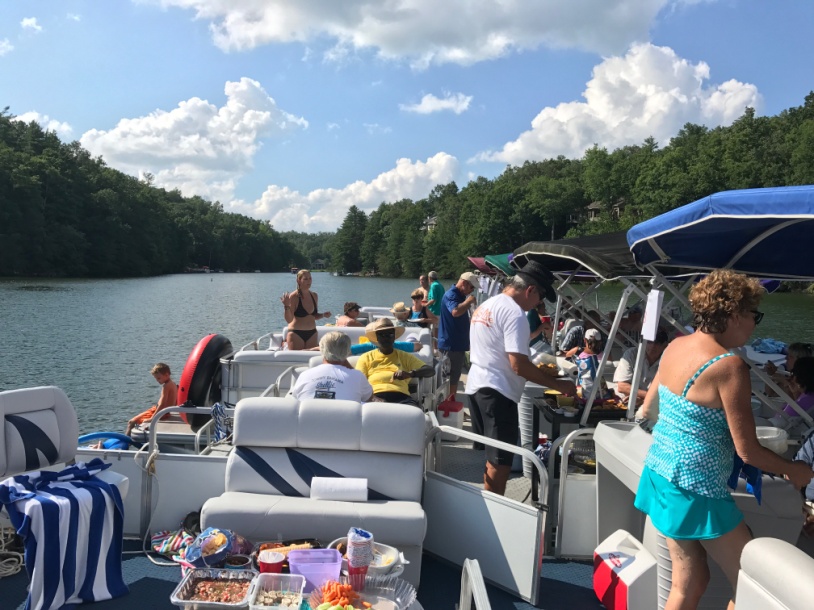 